PROIECTCu privire la modificarea Ordinului Ministerului Mediului nr.73/2013În condițiile în care, la alineatul 5 din compartimentul ”CONSTRUCȚIA SAU RECONSTRUCȚIA SISTEMELOR DE EPURARE, CANALIZARE ȘI APROVIZIONARE CU APĂ” din Anexa nr.1 la Regulamentul privind administrarea Fondului Ecologic Național, aprobat prin Ordinul Ministerului Mediului nr.73/2013, este stabilit că ”După încheierea contractului de finanţare, în cazul proiectelor ce prevăd executarea lucrărilor şi procurarea materialelor, alocarea surselor financiare se va efectua pe tranşe, doar după prezentarea  contractului semnat între beneficiarul de grant şi antreprenorul general, înregistrat la organul care efectuează reglementarea de stat, controlul şi coordonarea interramurală în domeniul achiziţiilor publice (…)”, iar la art.5 alin.(1) lit.a) din Legea nr.131/2015 achizițiilor publice, este stabilit că prevederile legii în cauză nu se aplică ”contractelor de achiziţii publice atribuite de autorităţile contractante care îşi desfăşoară activitatea în sectorul energetic, al apei, al transporturilor şi al serviciilor poştale şi care se înscriu în cadrul acestor activităţi, acestea fiind reglementate de alte acte normative de coordonare a procedurilor de atribuire a contractelor în sectorul energetic, al apei, al transporturilor şi al serviciilor poştale”.Avînd în vedere prevederile de la alineatul 5 din compartimentul ”CONSTRUCȚIA SAU RECONSTRUCȚIA SISTEMELOR DE EPURARE, CANALIZARE ȘI APROVIZIONARE CU APĂ” din Anexa nr.1 la Regulamentul privind administrarea Fondului Ecologic Național, aprobat prin Ordinul Ministerului Mediului nr.73/2013, se constată necesitatea corelării acestora cu prevederile art.5 alin.(1) lit.a) din Legea nr.131/2015 și ale Hotărîii Agenției Naționale pentru Reglementare în Energetică nr.24/2017 ”cu privire la aprobarea Regulamentului privind procedurile de achiziţie a  bunurilor,  lucrărilor şi  serviciilor  utilizate în  activitatea titularilor de licenţă din sectoarele electroenergetic, termoenergetic, gazelor naturale şi a operatorilor care furnizează serviciul public de alimentare cu apă şi de canalizare”.Reieșind din cele expuse, în vederea corelării prevederilor actelor normative ale  autorităţii administraţiei publice centrale de specialitate cu actele normative de forță juridică superioară, în temeiul art.66 alin.(1) și alin.(5) lit.b) din Legea nr.181/2014 finanţelor publice şi responsabilităţii bugetar-fiscale,  art.5 alin.(1) lit.a) din Legea nr.131/2015, pct.14 din Regulamentul privind fondurile ecologice, aprobat prin Hotărîrea Guvernului nr.988/1998,ORDON:  La alineatul 5 din compartimentul ”CONSTRUCȚIA SAU RECONSTRUCȚIA SISTEMELOR DE EPURARE, CANALIZARE ȘI APROVIZIONARE CU APĂ” din Anexa nr.1 la Regulamentul privind administrarea Fondului Ecologic Național, aprobat prin Ordinul Ministerului Mediului nr.73/2013, după textul ” în domeniul achiziţiilor publice” se completează cu textul ”sau a contractului de achiziție de lucrări, servicii sau bunuri, semnat între beneficiarul de grant în calitate de operator care furnizează serviciul public de alimentare cu apă şi de canalizare și operatorul economic, selectat conform procedurilor reglementate în Hotărîrea Agenției Naționale pentru Reglementare în Energetică nr.24/2017 și însoțit de procesul-verbal al Comisiei de achiziţii privind evaluarea ofertelor”.Controlul asupra executării prezentului ordin mi-l asum.Ministru                                                                                                      Ion PERJUMINISTERULAGRICULTURII,DEZVOLTĂRII REGIONALEȘI MEDIULUIAL REPUBLICII MOLDOVA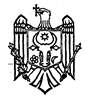 МИНИСТЕРСТВОСЕЛЬСКОГО ХОЗЯЙСТВА, РЕГИОНАЛЬНОГО РАЗВИТИЯИ ОКРУЖАЮЩЕЙ СРЕДЫ РЕСПУБЛИКИ МОЛДОВАO R D I Nmun. ChişinăuO R D I Nmun. Chişinău  “______” __________________ 2020                                         Nr. __________